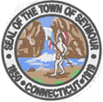 The Accounting Manager provides leadership and direction to maintain and improve departmental efficiency and staff morale. The position supervises, plans, and organizes the operations and staff of the Finance Department staff under administrative direction of the Finance Director. 
Note:  Salary between $54,782 and $60,660Manage department in the daily and monthly accounting functions including accounts receivable, accounts payable, payroll, benefits, retirement coordination, and general ledger transactions and reporting. Directs Department operation; provide leadership, direction to employees; reviews schedules and assigns work, provides staff support; answers questions, resolves inter/intra-departmental problems, participates in the hiring process and any disciplinary actions that are necessary.Act as a liaison between Finance Department and other town departments. Process monthly reports in regards to dog fund and submit yearly reports to Department of Agriculture.Review revenues and expenditures to ensure compliance with the budget appropriation; monitors revenue and expenditures and communicates to departments. Perform banking transfers and monitors Town’s cash flow position. Resolves banking problems; set up new checking accounts and works closely with banking representatives.Manages general accounting functions including financial reporting, account coding, account balancing and reconciliation, accounts payable, accounts receivable, payroll and collections, maintains accounting records, ledgers and controls.Troubleshoot financial operating problems; analyzes financial transactions to resolve problems.Prepare and balances all special revenue accounts.Apply deposits for all departments. Take on any and all roles defined in the Finance Director’s essential duties & responsibilities as needed, including during absence. In addition to the essential duties and responsibilities, the employee will be required to perform any other duties assigned by his or her supervisor.Aids in overseeing the finances of the Tax Collector’s Office, Assessor’s Office, and Town Clerk’s Office. Knowledge of Generally Accepted Accounting Principles and Generally Accepted Auditing PrinciplesKnowledge of State and local government statutes, rules, ethics, and similar recommended practices governing municipal finance employees and operationsKnowledge of Town of Seymour policies and proceduresKnowledge of budget management methods and techniquesSkill in preparation of financial statements and financial reportsSkill in following and effectively communicating verbal and written instructions Excellent planning, time management, interpersonal communication (including verbal and written), decision making, presentation, organizational, and customer service skills. Skill in formulating, recommending and administering accounting and financial policiesExcellent leadership, interpersonal, and team-building skillsComputerized financial, payroll and human resource information systems, spreadsheet and word-processing programs, and email at a highly proficient levelA Bachelor’s degree in accounting or a closely related field such as finance or business management from an accredited college or university or a high school diploma and equivalent work experience is required. A master’s degree in finance, business, or public administration is preferred but not required. Seven to ten (7-10) years relevant accounting experience.Possession of a C.P.A. is desirable.